Спеціалізована загальноосвітня школа І-ІІІ ступенів № 8з поглибленим вивченням англійської мовиНовокаховської міської ради Херсонської області29.04.2021                                      НАКАЗ                                    № 115 о/дПро продовження дистанційної форминавчання для учнів 5-10 класівНа виконання рішення засідання міської комісії з питань техногенно- екологічної безпеки та надзвичайних ситуацій від 29 квітня 2021 року № 34,  наказу відділу освіти Новокаховської міської ради від 29.04.2021 року № 100 «Про запровадження дистанційного навчання на період карантину року», рішення педагогічної ради від 29.04.2021 року протокол № 10 та з метою збереження здоров’я учасників освітнього процесу та з метою запобігання поширенню коронавірусу COVID-19НАКАЗУЮ:Продовжувати освітній процес для учнів 1-4, 11 класів в очній формі.Продовжувати з 05.05.2021 року до 11.05.2021 року освітній процес для        5-10 класів в режимі дистанційного навчання шляхом використання технологій дистанційного навчання.Здійснювати дистанційне навчання згідно розкладу занять в умовах дистанційного навчання з 05.05.2021 року по 11.05.2021 року, та забезпечити виконання санітарний норм при роботі учнів з комп’ютерною технікою.Заступницям директорки з навчально-виховної роботи  Мовчан Н.С. та Коршуновій К.О., заступниці директорки з виховної роботи Квітці Л.О. здійснювати координацію дистанційного навчання та контроль за виконанням освітніх програм вчителями, в тому числі тих, які здійснюють викладацьку роботу з погодинною оплатою праці під час освітнього процесу  з використанням технологій дистанційного навчання.Вчителям:5.1. Проводити освітній процес з 05.05.2021 року по 11.05.2021 року в 5-10 класах з використанням технологій дистанційного навчання на платформі  Google Classroom відповідно до рекомендацій МОН. 5.2. Здійснювати дистанційне навчання згідно розкладу занять та  забезпечити виконання санітарних норм щодо тривалості уроків з використанням ТЗН, тривалості виконання завдань (наказ МОЗ України від 25.09.2020 № 2205).5.3. Використовувати платформи Zoom, Google Meet, Viber для організації синхронного навчання, кількість занять у синхронній формі навчання повинна становити не менше 30% від загальної кількості занять (п.7, розділ І Положення про дистанційну форму здобуття повної загальної середньої освіти, наказ МОН  України від 08.09.2020 № 1115).5.4. Фіксувати проведені у синхронному режимі  заняття, вести облік присутності  учнів на онлайн-уроках, облік досягнень здобувачів освіти з подальшим перенесенням результатів оцінювання до класного журналу;5.5. Підготувати звіт про виконання освітніх програм під час проведення дистанційного навчання з 05.05.2021 року по 11.05.2021 року.Учителям-предметникам, які працюють з учнями, що перебувають на індивідуальній формі навчання, заняття проводити в синхронному режимі відповідно до індивідуальних планів роботи.Учителям-предметникам, які викладають в 1-4 (англійська мова) та 11-му класах проводити уроки в школі згідно розкладу. Класним керівникам 5-10 класів під час дистанційного навчання:8.1. Виконувати свої обов’язки відповідно до посадової інструкції;8.2. Забезпечити інформування здобувачів освіти та їх батьків щодо змін в організації освітнього процесу.8.3. Провести з учнями 5-10 класів інструктажі з техніки безпеки на період дистанційної форми освітнього процесу.8.4. Забезпечувати постійний зв'язок з батьками учнів 5-10 класів для оперативного вирішення питань, пов’язаних з освітнім процесом з використанням технологій дистанційного навчання.8.5. Проінформувати батьків учнів 5-10 класів і про відповідальність забезпечення здобуття дитиною освіти (п.13, розділ І Положення про дистанційну форму здобуття повної загальної середньої освіти, наказ МОН України від 08.09.2020 № 1115)Робочі години вчителів, які забезпечують дистанційне навчання обліковувати відповідно до їх навчального навантаження та розкладу занять.Заступниці директорки з АГР Овсянніковій Н.Є. забезпечити дотримання санітарно-гігієнічного та протиепідемічного режимів в закладі на період з 05.05.2021 року по 11.05.2021 року.Сестрі медичній здійснювати контроль за дотриманням протиепідемічних заходів у закладі освіти в умовах карантину.Контроль за виконанням наказу лишаю за собою.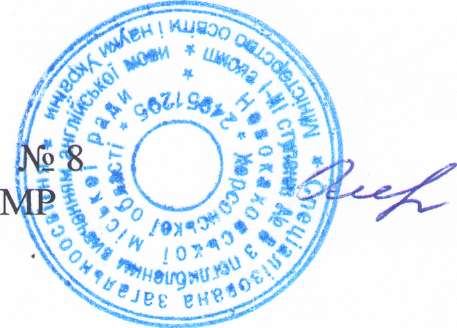 Директорка СЗОШНовокаховської                                                          Оксана ОЛІЙНИК